接线说明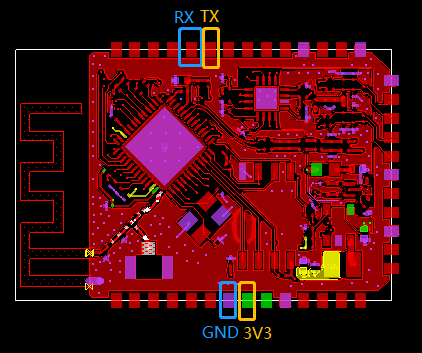 指令说明VCC外接 DC 3.3V新模块输入以下指令激活：root@c0dec0ffee\r\netf连接串口，波特率为115200，断电后重新上电复位，串口显示 etf driver is ready! 即为正常。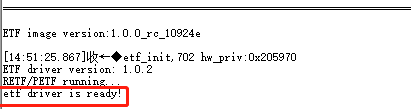 4. 依次输入以下定频测试指令：详细指令参考如下附件：串口工具